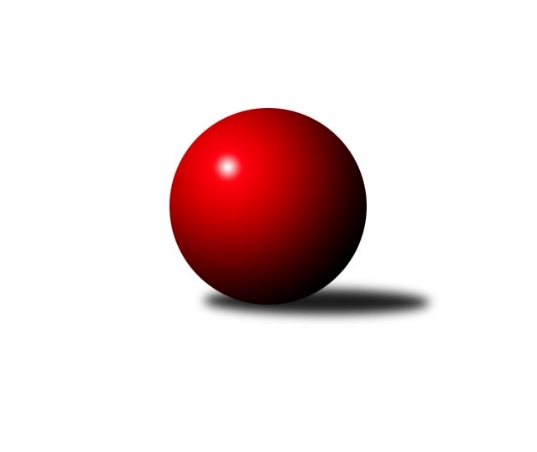 Č.22Ročník 2011/2012	7.4.2012Nejlepšího výkonu v tomto kole: 2591 dosáhlo družstvo: KK Lipník nad Bečvou ˝A˝Krajský přebor OL 2011/2012Výsledky 22. kolaSouhrnný přehled výsledků:KK PEPINO Bruntál 	- Spartak Přerov ˝C˝	14:2	2350:2236		6.4.TJ Kovohutě Břidličná ˝B˝	- KK Zábřeh  ˝C˝	14:2	2487:2370		6.4.TJ Kovohutě Břidličná ˝A˝	- SK Olomouc Sigma MŽ	10:6	2401:2372		7.4.TJ Tatran Litovel	- KK Jiskra Rýmařov ˝B˝	12:4	2536:2391		7.4.KK Lipník nad Bečvou ˝A˝	- TJ Sokol Mohelnice	15:1	2591:2447		7.4.KKŽ Šternberk ˝A˝	- SKK Jeseník ˝B˝	14:2	2456:2269		7.4.Tabulka družstev:	1.	KK Lipník nad Bečvou ˝A˝	22	15	0	7	224 : 128 	 	 2484	30	2.	Spartak Přerov ˝C˝	22	14	1	7	205 : 147 	 	 2451	29	3.	TJ Kovohutě Břidličná ˝A˝	22	11	3	8	191 : 161 	 	 2480	25	4.	TJ Tatran Litovel	22	11	2	9	190 : 162 	 	 2429	24	5.	TJ Sokol Mohelnice	22	11	2	9	175 : 177 	 	 2424	24	6.	KK Jiskra Rýmařov ˝B˝	22	9	3	10	170 : 182 	 	 2433	21	7.	KK Zábřeh  ˝C˝	22	9	2	11	169 : 183 	 	 2401	20	8.	KK PEPINO Bruntál	22	9	2	11	169 : 183 	 	 2392	20	9.	TJ Kovohutě Břidličná ˝B˝	22	10	0	12	159 : 193 	 	 2401	20	10.	KKŽ Šternberk ˝A˝	22	9	1	12	164 : 188 	 	 2417	19	11.	SK Olomouc Sigma MŽ	22	8	2	12	164 : 188 	 	 2467	18	12.	SKK Jeseník ˝B˝	22	7	0	15	132 : 220 	 	 2341	14Podrobné výsledky kola:	 KK PEPINO Bruntál 	2350	14:2	2236	Spartak Přerov ˝C˝	Richard Janalík	 	 198 	 193 		391 	 2:0 	 379 	 	178 	 201		Rostislav Petřík	Tomáš Janalík	 	 195 	 198 		393 	 2:0 	 371 	 	180 	 191		Jiří Kohoutek	Lukáš Janalík	 	 222 	 213 		435 	 2:0 	 390 	 	198 	 192		David Janušík	Martin Kaduk	 	 180 	 179 		359 	 2:0 	 318 	 	167 	 151		Václav Pumprla *1	František Ocelák	 	 208 	 193 		401 	 2:0 	 378 	 	166 	 212		Jaroslav Krejčí	Josef Novotný	 	 184 	 187 		371 	 0:2 	 400 	 	202 	 198		Michal Symerskýrozhodčí: střídání: *1 od 50. hodu Jiří HradílekNejlepší výkon utkání: 435 - Lukáš Janalík	 TJ Kovohutě Břidličná ˝B˝	2487	14:2	2370	KK Zábřeh  ˝C˝	Vladimír Štrbík	 	 207 	 215 		422 	 0:2 	 428 	 	220 	 208		Tomáš Dražil	Petr Otáhal	 	 215 	 199 		414 	 2:0 	 391 	 	196 	 195		Václav Švub	Zdeněk Chmela ml.	 	 202 	 194 		396 	 2:0 	 376 	 	172 	 204		Věra Urbášková *1	Miloslav Krchov	 	 218 	 212 		430 	 2:0 	 396 	 	217 	 179		Jan Körner	Josef Veselý *2	 	 203 	 196 		399 	 2:0 	 375 	 	166 	 209		Jan Kolář	Zdeněk Fiury ml. ml.	 	 232 	 194 		426 	 2:0 	 404 	 	183 	 221		Jiří Srovnalrozhodčí: střídání: *1 od 30. hodu Jiří Karafiát, *2 od 51. hodu Zdeněk Chmela st. st.Nejlepší výkon utkání: 430 - Miloslav Krchov	 TJ Kovohutě Břidličná ˝A˝	2401	10:6	2372	SK Olomouc Sigma MŽ	Čestmír Řepka	 	 199 	 207 		406 	 2:0 	 368 	 	174 	 194		Pavel Jüngling	Leoš Řepka	 	 204 	 203 		407 	 0:2 	 418 	 	212 	 206		František Baslar	Jiří Večeřa	 	 183 	 193 		376 	 0:2 	 412 	 	203 	 209		Jiří Malíšek	Jan Doseděl	 	 199 	 195 		394 	 2:0 	 384 	 	197 	 187		Petr Malíšek	Tomáš Fiury	 	 202 	 200 		402 	 0:2 	 414 	 	206 	 208		Miroslav Hyc	Jiří Procházka	 	 214 	 202 		416 	 2:0 	 376 	 	174 	 202		Břetislav Sobotarozhodčí: Nejlepší výkon utkání: 418 - František Baslar	 TJ Tatran Litovel	2536	12:4	2391	KK Jiskra Rýmařov ˝B˝	Pavel Pěruška	 	 207 	 240 		447 	 2:0 	 338 	 	172 	 166		Michal Ihnát	Ludvík Vymazal	 	 223 	 196 		419 	 2:0 	 401 	 	178 	 223		Martin Mikeska	Jaromír Janošec	 	 200 	 207 		407 	 0:2 	 430 	 	209 	 221		Josef Mikeska	Jaroslav Ďulík	 	 205 	 202 		407 	 0:2 	 416 	 	205 	 211		Josef Matušek	Jaroslav Vidim	 	 213 	 218 		431 	 2:0 	 430 	 	198 	 232		Petr Chlachula	Stanislav Brosinger	 	 225 	 200 		425 	 2:0 	 376 	 	193 	 183		Marek Hamplrozhodčí: Nejlepší výkon utkání: 447 - Pavel Pěruška	 KK Lipník nad Bečvou ˝A˝	2591	15:1	2447	TJ Sokol Mohelnice	Richard Štětka	 	 212 	 214 		426 	 1:1 	 426 	 	212 	 214		Rostislav Krejčí	Jitka Szczyrbová	 	 227 	 228 		455 	 2:0 	 363 	 	188 	 175		Tomáš Potácel	Vlastimila Kolářová	 	 195 	 231 		426 	 2:0 	 416 	 	192 	 224		Ludovít Kumi	Vilém Zeiner	 	 194 	 199 		393 	 2:0 	 369 	 	193 	 176		Dagmar Jílková	Zdeněk Macháček ml	 	 207 	 226 		433 	 2:0 	 428 	 	218 	 210		Zdeněk Šebesta	Zdeněk   Macháček st.	 	 231 	 227 		458 	 2:0 	 445 	 	227 	 218		Jaroslav Jílekrozhodčí: Nejlepší výkon utkání: 458 - Zdeněk   Macháček st.	 KKŽ Šternberk ˝A˝	2456	14:2	2269	SKK Jeseník ˝B˝	Emil Pick	 	 215 	 200 		415 	 0:2 	 421 	 	217 	 204		Jana Fousková	Pavel  Ďuriš ml.	 	 214 	 215 		429 	 2:0 	 367 	 	182 	 185		Michal Juráš	Pavel Smejkal *1	 	 176 	 201 		377 	 2:0 	 359 	 	192 	 167		Alena Vrbová	Václav Gřešek	 	 206 	 184 		390 	 2:0 	 388 	 	195 	 193		Karel Kučera	Zdeněk Vojáček	 	 229 	 200 		429 	 2:0 	 403 	 	205 	 198		Jaromíra Smejkalová	Jindřich Gavenda	 	 216 	 200 		416 	 2:0 	 331 	 	159 	 172		Eva Křapkovározhodčí: střídání: *1 od 77. hodu Václav ŠubertNejlepšího výkonu v tomto utkání: 429 kuželek dosáhli: Pavel  Ďuriš ml., Zdeněk VojáčekPořadí jednotlivců:	jméno hráče	družstvo	celkem	plné	dorážka	chyby	poměr kuž.	Maximum	1.	Čestmír Řepka 	TJ Kovohutě Břidličná ˝A˝	433.33	296.6	136.7	3.5	11/11	(464)	2.	Michal Symerský 	Spartak Přerov ˝C˝	429.70	288.2	141.5	5.4	9/11	(470)	3.	Jitka Szczyrbová 	KK Lipník nad Bečvou ˝A˝	429.61	288.7	140.9	2.4	10/11	(475)	4.	Zdeněk   Macháček st. 	KK Lipník nad Bečvou ˝A˝	426.95	289.7	137.3	5.2	11/11	(466)	5.	Jindřich Gavenda 	KKŽ Šternberk ˝A˝	425.44	291.3	134.2	4.6	8/11	(465)	6.	Jaroslav Krejčí 	Spartak Přerov ˝C˝	422.72	284.4	138.3	4.4	8/11	(484)	7.	František Baslar 	SK Olomouc Sigma MŽ	421.98	284.4	137.5	4.1	10/11	(468)	8.	Miroslav Hyc 	SK Olomouc Sigma MŽ	421.35	289.9	131.5	4.8	11/11	(453)	9.	Břetislav Sobota 	SK Olomouc Sigma MŽ	420.49	287.4	133.1	6.6	11/11	(456)	10.	Zdeněk Macháček ml 	KK Lipník nad Bečvou ˝A˝	419.49	287.1	132.4	5.9	11/11	(463)	11.	Ludovít Kumi 	TJ Sokol Mohelnice	417.89	288.5	129.4	5.2	8/11	(472)	12.	Rostislav Petřík 	Spartak Přerov ˝C˝	417.69	287.0	130.7	5.4	9/11	(465)	13.	Martin Mikeska 	KK Jiskra Rýmařov ˝B˝	416.57	287.6	128.9	5.1	11/11	(472)	14.	Jan Doseděl 	TJ Kovohutě Břidličná ˝A˝	416.27	287.2	129.1	5.1	11/11	(456)	15.	Tomáš Janalík 	KK PEPINO Bruntál 	415.95	287.7	128.3	5.5	8/11	(455)	16.	Richard Štětka 	KK Lipník nad Bečvou ˝A˝	415.24	288.1	127.1	6.2	11/11	(461)	17.	Jiří Procházka 	TJ Kovohutě Břidličná ˝A˝	415.23	285.9	129.3	6.0	10/11	(453)	18.	Pavel  Ďuriš ml. 	KKŽ Šternberk ˝A˝	414.93	290.8	124.1	6.7	11/11	(471)	19.	Zdeněk Šebesta 	TJ Sokol Mohelnice	414.09	286.2	127.9	6.7	10/11	(456)	20.	Jaromír Janošec 	TJ Tatran Litovel	413.57	284.3	129.3	4.9	10/11	(466)	21.	Petr Chlachula 	KK Jiskra Rýmařov ˝B˝	413.14	286.9	126.3	8.3	10/11	(455)	22.	Jan Körner 	KK Zábřeh  ˝C˝	412.27	286.1	126.2	7.6	11/11	(480)	23.	Petr Malíšek 	SK Olomouc Sigma MŽ	411.46	281.9	129.6	7.0	11/11	(478)	24.	Miloslav Krchov 	TJ Kovohutě Břidličná ˝B˝	410.41	282.0	128.4	7.1	10/11	(437)	25.	Josef Mikeska 	KK Jiskra Rýmařov ˝B˝	409.53	280.9	128.7	6.8	10/11	(440)	26.	Jaroslav Vidim 	TJ Tatran Litovel	409.46	284.6	124.9	7.1	8/11	(437)	27.	Emil Pick 	KKŽ Šternberk ˝A˝	409.46	282.7	126.8	7.3	11/11	(447)	28.	Jaroslav Pěcha 	Spartak Přerov ˝C˝	409.12	280.9	128.2	6.9	9/11	(480)	29.	Jaromíra Smejkalová 	SKK Jeseník ˝B˝	408.10	280.6	127.5	4.2	11/11	(453)	30.	Jiří Večeřa 	TJ Kovohutě Břidličná ˝A˝	405.87	280.4	125.5	6.6	9/11	(447)	31.	Jiří Srovnal 	KK Zábřeh  ˝C˝	405.66	278.1	127.6	8.2	11/11	(439)	32.	Jaroslav Jílek 	TJ Sokol Mohelnice	404.82	284.7	120.1	7.5	11/11	(466)	33.	Zdeněk Chmela  ml.	TJ Kovohutě Břidličná ˝B˝	404.28	282.6	121.7	6.3	9/11	(436)	34.	František Ocelák 	KK PEPINO Bruntál 	403.27	279.9	123.4	5.7	11/11	(430)	35.	Ludvík Vymazal 	TJ Tatran Litovel	402.88	285.3	117.6	8.6	9/11	(451)	36.	Jiří Malíšek 	SK Olomouc Sigma MŽ	402.84	281.8	121.0	6.5	11/11	(456)	37.	Jiří Hradílek 	Spartak Přerov ˝C˝	402.65	287.1	115.6	9.0	9/11	(459)	38.	Josef Matušek 	KK Jiskra Rýmařov ˝B˝	402.61	276.6	126.0	7.8	10/11	(456)	39.	Rostislav Pelz 	KK Lipník nad Bečvou ˝A˝	401.84	286.4	115.4	10.6	11/11	(432)	40.	Jiří Kohoutek 	Spartak Přerov ˝C˝	401.46	278.8	122.6	7.9	8/11	(479)	41.	Tomáš Potácel 	TJ Sokol Mohelnice	400.89	280.5	120.4	7.8	9/11	(441)	42.	Leoš Řepka 	TJ Kovohutě Břidličná ˝A˝	400.58	275.5	125.1	6.0	8/11	(452)	43.	Vilém Zeiner 	KK Lipník nad Bečvou ˝A˝	400.26	283.7	116.6	9.9	10/11	(422)	44.	Richard Janalík 	KK PEPINO Bruntál 	399.40	278.0	121.4	8.0	8/11	(426)	45.	Václav Gřešek 	KKŽ Šternberk ˝A˝	398.21	282.9	115.3	10.4	10/11	(461)	46.	Dagmar Jílková 	TJ Sokol Mohelnice	397.86	283.2	114.6	9.7	10/11	(442)	47.	Zdeněk Vojáček 	KKŽ Šternberk ˝A˝	397.36	283.4	113.9	9.3	9/11	(435)	48.	Michal Ihnát 	KK Jiskra Rýmařov ˝B˝	395.88	273.1	122.8	6.3	8/11	(432)	49.	Josef Novotný 	KK PEPINO Bruntál 	393.62	269.5	124.1	5.6	9/11	(430)	50.	Zdeněk Hudec 	KK PEPINO Bruntál 	392.04	275.2	116.8	8.5	10/11	(444)	51.	Jana Fousková 	SKK Jeseník ˝B˝	390.66	276.0	114.7	9.3	11/11	(439)	52.	Zdeněk Chmela st.  st.	TJ Kovohutě Břidličná ˝B˝	390.61	281.6	109.0	8.8	11/11	(424)	53.	Pavel Smejkal 	KKŽ Šternberk ˝A˝	390.57	275.2	115.4	9.7	10/11	(428)	54.	Vladimír Štrbík 	TJ Kovohutě Břidličná ˝B˝	388.06	282.5	105.5	10.7	8/11	(422)	55.	Jiří Karafiát 	KK Zábřeh  ˝C˝	386.89	270.6	116.3	9.0	9/11	(436)	56.	Pavel Jüngling 	SK Olomouc Sigma MŽ	386.42	281.7	104.7	12.6	8/11	(437)	57.	Martin Kaduk 	KK PEPINO Bruntál 	386.04	270.3	115.7	8.3	9/11	(417)	58.	Antonín Guman 	KK Zábřeh  ˝C˝	383.59	273.4	110.2	11.1	8/11	(440)	59.	Václav Šubert 	KKŽ Šternberk ˝A˝	382.53	270.7	111.8	10.2	9/11	(432)	60.	Alena Vrbová 	SKK Jeseník ˝B˝	379.51	271.2	108.3	9.9	11/11	(427)	61.	Eva Křapková 	SKK Jeseník ˝B˝	375.21	264.1	111.1	10.9	11/11	(443)		Zdenek Janoud 	SKK Jeseník ˝B˝	450.50	298.0	152.5	3.0	2/11	(459)		Pavel Hošek 	KK Zábřeh  ˝C˝	444.00	283.0	161.0	4.0	1/11	(444)		Rostislav  Cundrla 	SKK Jeseník ˝B˝	441.03	302.3	138.7	3.6	4/11	(491)		Tomáš Dražil 	KK Zábřeh  ˝C˝	437.25	308.6	128.6	5.8	4/11	(451)		Iveta Krejčová 	TJ Sokol Mohelnice	429.33	298.0	131.3	7.0	3/11	(438)		Jakub Mokoš 	TJ Tatran Litovel	429.00	296.0	133.0	4.0	1/11	(446)		Zdeněk Fiury ml.  ml.	TJ Kovohutě Břidličná ˝B˝	428.07	296.5	131.6	3.6	7/11	(450)		Vlastimila Kolářová 	KK Lipník nad Bečvou ˝A˝	426.00	281.0	145.0	1.0	1/11	(426)		Stanislav Brosinger 	TJ Tatran Litovel	425.62	288.3	137.3	5.1	7/11	(472)		Václav Švub 	KK Zábřeh  ˝C˝	422.50	289.8	132.8	6.5	6/11	(457)		Václav Pumprla 	Spartak Přerov ˝C˝	422.04	293.4	128.6	3.5	6/11	(493)		Jakub Smejkal 	SKK Jeseník ˝B˝	420.00	307.0	113.0	6.0	1/11	(420)		Renata Semlerová 	TJ Sokol Mohelnice	419.50	282.5	137.0	5.0	2/11	(462)		Rostislav Krejčí 	TJ Sokol Mohelnice	418.47	288.1	130.4	5.7	7/11	(461)		David Hampl 	KK Jiskra Rýmařov ˝B˝	417.25	287.0	130.3	6.5	4/11	(435)		Josef Šilbert 	SK Olomouc Sigma MŽ	417.00	292.0	125.0	5.0	1/11	(417)		František Habrman 	TJ Kovohutě Břidličná ˝A˝	415.67	294.0	121.7	5.3	3/11	(424)		Ivo Mrhal  st.	TJ Kovohutě Břidličná ˝A˝	414.50	285.2	129.3	3.8	4/11	(465)		Petr Pick 	KKŽ Šternberk ˝A˝	414.00	281.0	133.0	5.0	2/11	(428)		Jiří Vrba 	SKK Jeseník ˝B˝	413.50	290.0	123.5	3.5	2/11	(421)		Jaroslav Horáček 	KK Jiskra Rýmařov ˝B˝	413.39	286.5	126.9	6.7	7/11	(455)		Jiří Fiala 	TJ Tatran Litovel	413.00	285.0	128.0	6.0	1/11	(413)		Lukáš Janalík 	KK PEPINO Bruntál 	412.47	286.8	125.7	7.5	6/11	(458)		Miroslav Šindler 	Spartak Přerov ˝C˝	412.00	289.0	123.0	8.0	1/11	(425)		Karel Kučera 	SKK Jeseník ˝B˝	411.48	282.9	128.6	6.0	6/11	(459)		Jiří Kráčmar 	TJ Tatran Litovel	411.08	284.6	126.5	5.6	6/11	(441)		Jiří Baslar 	SK Olomouc Sigma MŽ	410.67	284.2	126.5	7.0	3/11	(432)		František Langer 	KK Zábřeh  ˝C˝	410.67	280.5	130.2	6.2	2/11	(426)		Tomáš Fiury 	TJ Kovohutě Břidličná ˝A˝	409.22	278.0	131.3	5.0	7/11	(458)		David Janušík 	Spartak Přerov ˝C˝	409.14	284.4	124.7	5.2	6/11	(485)		Anna Drlíková 	TJ Sokol Mohelnice	409.00	282.5	126.5	9.5	2/11	(418)		Josef Veselý 	TJ Kovohutě Břidličná ˝B˝	406.16	284.8	121.3	6.8	7/11	(450)		Jaroslav Zelinka 	TJ Kovohutě Břidličná ˝A˝	405.00	279.0	126.0	7.5	2/11	(410)		Miloslav  Compel 	KK Zábřeh  ˝C˝	404.57	280.6	123.9	6.4	6/11	(452)		Tomáš Truxa 	TJ Tatran Litovel	404.03	281.3	122.8	6.4	5/11	(445)		Ota Pidima 	TJ Kovohutě Břidličná ˝A˝	403.00	284.5	118.5	4.5	2/11	(421)		Zdeněk Krejčiřík 	KK Lipník nad Bečvou ˝A˝	403.00	284.5	118.5	8.5	2/11	(433)		Petr Otáhal 	TJ Kovohutě Břidličná ˝B˝	399.90	282.9	117.0	8.1	6/11	(422)		Pavel Pěruška 	TJ Tatran Litovel	398.69	278.7	120.0	8.1	7/11	(451)		Hana Ollingerová 	KK Zábřeh  ˝C˝	397.22	288.7	108.6	9.1	3/11	(414)		Miroslav Sigmund 	TJ Tatran Litovel	396.68	282.1	114.5	7.0	7/11	(435)		Marek Hampl 	KK Jiskra Rýmařov ˝B˝	395.95	278.1	117.9	8.3	7/11	(430)		Jaroslav Ďulík 	TJ Tatran Litovel	395.79	280.6	115.2	8.2	6/11	(438)		Jan Lenhart 	Spartak Přerov ˝C˝	395.00	290.0	105.0	15.0	1/11	(395)		Věra Urbášková 	KK Zábřeh  ˝C˝	394.52	278.1	116.5	9.0	6/11	(424)		Anna Dosedělová 	TJ Kovohutě Břidličná ˝A˝	394.20	277.0	117.2	8.8	5/11	(415)		Jaroslav Navrátil 	SKK Jeseník ˝B˝	393.67	285.3	108.3	12.2	3/11	(405)		Přemysl Janalík 	KK PEPINO Bruntál 	393.25	285.3	108.0	13.0	4/11	(433)		Libor Daňa 	Spartak Přerov ˝C˝	393.00	268.0	125.0	12.0	1/11	(393)		Zdeněk Fiury st.  st.	TJ Kovohutě Břidličná ˝B˝	391.27	274.3	117.0	7.8	7/11	(461)		Zdeněk Sobota 	TJ Sokol Mohelnice	391.00	274.7	116.3	7.3	6/11	(456)		Martin Zavacký 	SKK Jeseník ˝B˝	387.00	276.0	111.0	9.0	1/11	(387)		Oldřich Fojtík 	SK Olomouc Sigma MŽ	385.00	273.0	112.0	12.0	1/11	(385)		Dušan Sedláček 	TJ Sokol Mohelnice	383.00	268.0	115.0	10.0	1/11	(383)		Karel Zvěřina 	SK Olomouc Sigma MŽ	381.00	266.5	114.5	8.5	1/11	(391)		Jan Kolář 	KK Zábřeh  ˝C˝	380.76	269.9	110.8	8.1	5/11	(435)		Jan Špalek 	KK Lipník nad Bečvou ˝A˝	379.00	285.0	94.0	15.0	1/11	(379)		Jiří Vrobel 	TJ Tatran Litovel	378.00	273.0	105.0	11.0	1/11	(378)		Milan Král 	SK Olomouc Sigma MŽ	376.00	264.5	111.5	7.5	2/11	(409)		Jiří Polášek 	KK Jiskra Rýmařov ˝B˝	367.00	262.7	104.3	7.5	2/11	(410)		Petr Polášek 	TJ Sokol Mohelnice	366.25	261.5	104.8	13.0	4/11	(391)		Michal Juráš 	SKK Jeseník ˝B˝	366.00	266.8	99.3	12.8	4/11	(433)		Pavel Dvořák 	KK PEPINO Bruntál 	363.00	265.5	97.5	10.5	2/11	(394)		Anna Smejkalová 	SKK Jeseník ˝B˝	362.00	282.0	80.0	19.0	1/11	(362)		Jan Mlčák 	KK PEPINO Bruntál 	359.25	263.0	96.3	13.5	2/11	(366)		Milan Milián 	KK PEPINO Bruntál 	353.00	254.0	99.0	15.5	2/11	(378)		Jaroslav Koppa 	KK Lipník nad Bečvou ˝A˝	353.00	256.0	97.0	10.0	1/11	(353)		Radomila Janoudová 	SKK Jeseník ˝B˝	350.50	252.8	97.8	13.0	4/11	(383)		Luboš Brouček 	SKK Jeseník ˝B˝	348.00	258.0	90.0	15.0	1/11	(348)		František Suchomel 	KK Zábřeh  ˝C˝	332.00	245.0	87.0	11.0	1/11	(332)Sportovně technické informace:Starty náhradníků:registrační číslo	jméno a příjmení 	datum startu 	družstvo	číslo startu
Hráči dopsaní na soupisku:registrační číslo	jméno a příjmení 	datum startu 	družstvo	Program dalšího kola:Nejlepší šestka kola - absolutněNejlepší šestka kola - absolutněNejlepší šestka kola - absolutněNejlepší šestka kola - absolutněNejlepší šestka kola - dle průměru kuželenNejlepší šestka kola - dle průměru kuželenNejlepší šestka kola - dle průměru kuželenNejlepší šestka kola - dle průměru kuželenNejlepší šestka kola - dle průměru kuželenPočetJménoNázev týmuVýkonPočetJménoNázev týmuPrůměr (%)Výkon6xZdeněk   Macháček st.KK Lipník A4588xLukáš JanalíkPEPINO116.774357xJitka SzczyrbováKK Lipník A4558xZdeněk   Macháček st.KK Lipník A114.474582xPavel PěruškaLitovel4479xJitka SzczyrbováKK Lipník A113.724555xJaroslav JílekMohelnice4453xJaroslav JílekMohelnice111.224452xLukáš JanalíkPEPINO4352xPavel PěruškaLitovel108.824472xZdeněk Macháček mlKK Lipník A4333xZdeněk Macháček mlKK Lipník A108.23433